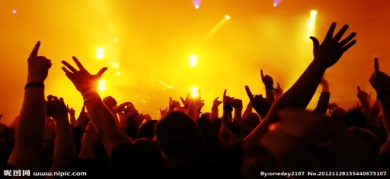 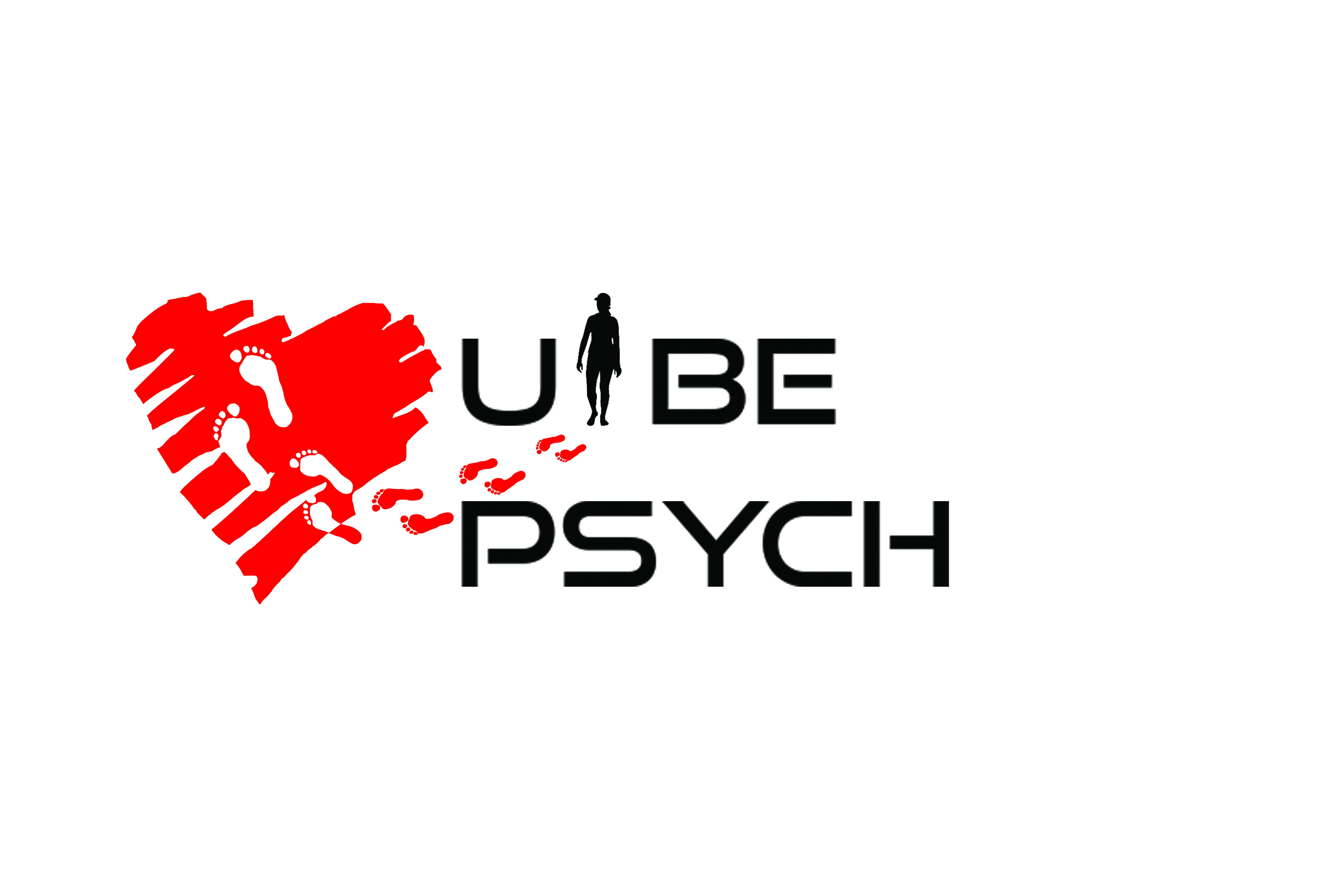 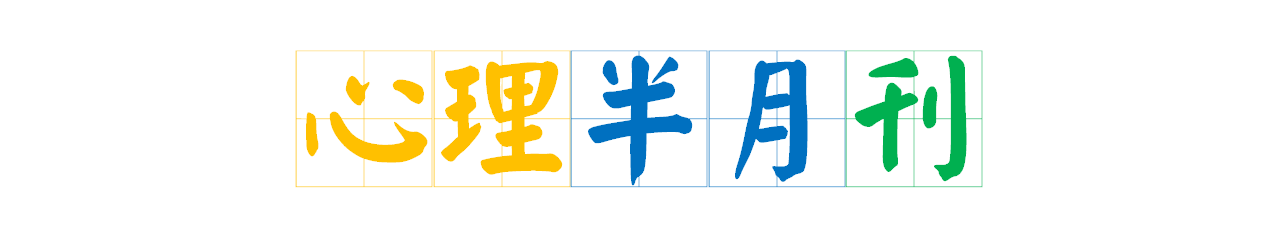 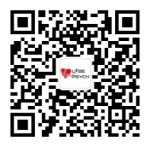 2015年9月3日 ●20142222015年9月3日 ●2014222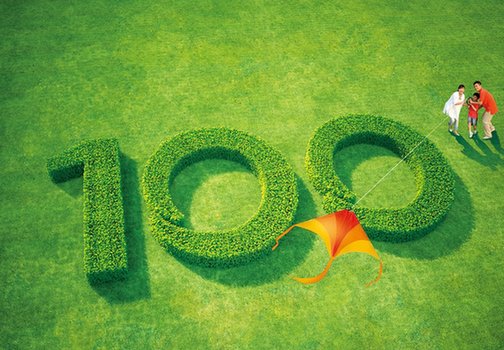 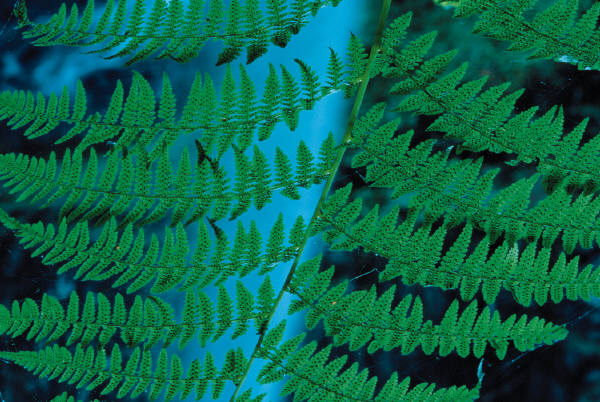 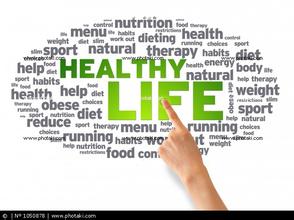 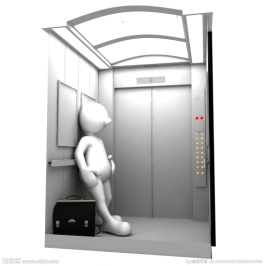 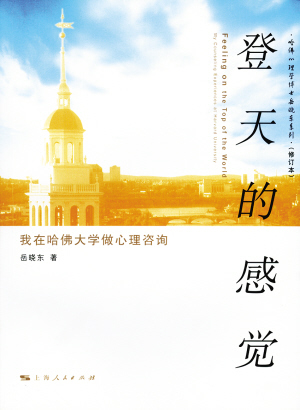 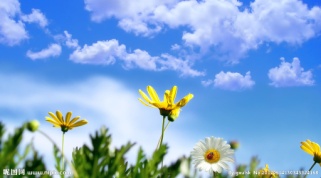 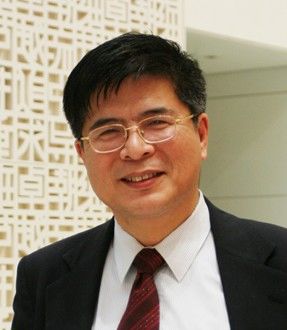 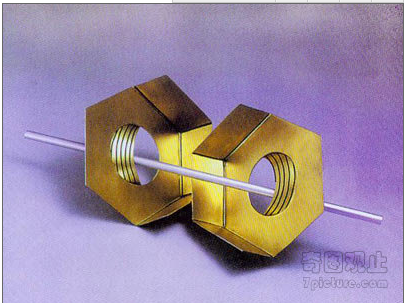 